For office use only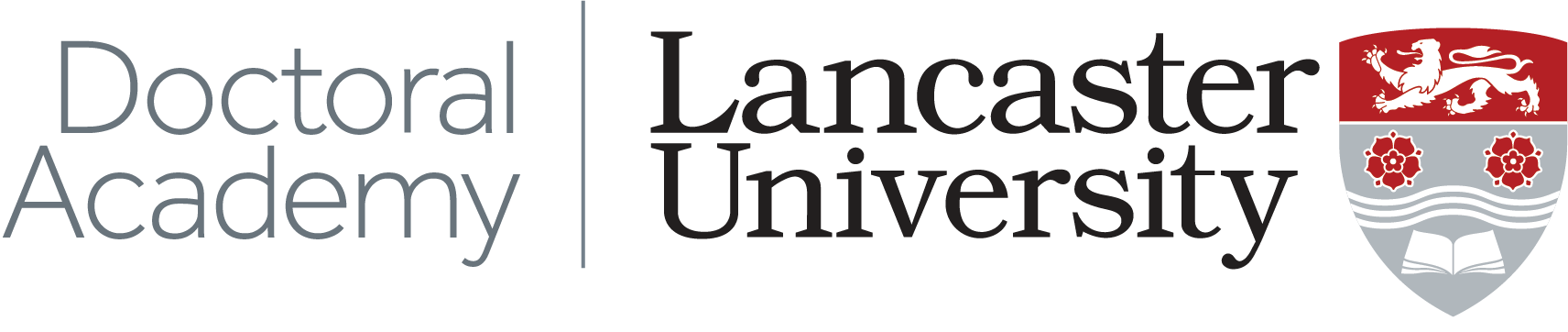 Final year funding extension application for research students affected by the COVID-19 pandemicIf your ability to study has been affected by the COVID-19 pandemic and your funding end date falls between 1st March 2020 and 31st March 2021 you are eligible to apply for an extension to your funding period of up to 6 months. Your application should be submitted to recordsenquiries@lancaster.ac.uk. If you are funded by UKRI you need to submit your application by Friday 29th May.SECTION 1: Personal detailsSECTION 1: Personal detailsSECTION 1: Personal detailsSECTION 1: Personal detailsName: Name: Student Number: Student Number: Department: Department: Primary Supervisor: Primary Supervisor: SECTION 2: FUNDING INFORMATIONSECTION 2: FUNDING INFORMATIONSECTION 2: FUNDING INFORMATIONSECTION 2: FUNDING INFORMATIONFunding Organisation(s)Funding Organisation(s)Stipend paid by funder in 2019/20 academic yearStipend paid by funder in 2019/20 academic yearTuition fees paid by funder in 2019/20 academic yearTuition fees paid by funder in 2019/20 academic yearProportion of fee supported by the main funderProportion of fee supported by the main funderProportion of stipend supported by main funderProportion of stipend supported by main funderIf there are multiple funding partners, can you summarise their funding contributions below, can you also indicate whether funders will be able to co-fund an extension.If there are multiple funding partners, can you summarise their funding contributions below, can you also indicate whether funders will be able to co-fund an extension.If there are multiple funding partners, can you summarise their funding contributions below, can you also indicate whether funders will be able to co-fund an extension.If there are multiple funding partners, can you summarise their funding contributions below, can you also indicate whether funders will be able to co-fund an extension.FUNDING EXTENSION DETAILS - Please indicate the reason for the funding extensionFUNDING EXTENSION DETAILS - Please indicate the reason for the funding extensionFUNDING EXTENSION DETAILS - Please indicate the reason for the funding extensionFUNDING EXTENSION DETAILS - Please indicate the reason for the funding extension□ Redeployment to work on COVID-19 related research or other COVID-19 related activity□ Redeployment to work on COVID-19 related research or other COVID-19 related activity□ Redeployment to work on COVID-19 related research or other COVID-19 related activity□ Redeployment to work on COVID-19 related research or other COVID-19 related activity□ Critical research activities have had to be postponed, alternative activities have not been available and the impact cannot be mitigated.□ Critical research activities have had to be postponed, alternative activities have not been available and the impact cannot be mitigated.□ Critical research activities have had to be postponed, alternative activities have not been available and the impact cannot be mitigated.□ Critical research activities have had to be postponed, alternative activities have not been available and the impact cannot be mitigated.□ Additional COVID-19 related caring responsibilities.□ Additional COVID-19 related caring responsibilities.□ Additional COVID-19 related caring responsibilities.□ Additional COVID-19 related caring responsibilities.□ Illness:  illness (including mental health) related to COVID-19□ Illness:  illness (including mental health) related to COVID-19□ Illness:  illness (including mental health) related to COVID-19□ Illness:  illness (including mental health) related to COVID-19□ Extended lack of supervision due to COVID-19 related activity□ Extended lack of supervision due to COVID-19 related activity□ Extended lack of supervision due to COVID-19 related activity□ Extended lack of supervision due to COVID-19 related activity□ Other□ Other□ Other□ OtherSECTION 3: STUDENT-SUPERVISOR JOINT STATEMENTSECTION 3: STUDENT-SUPERVISOR JOINT STATEMENTSECTION 3: STUDENT-SUPERVISOR JOINT STATEMENTSECTION 3: STUDENT-SUPERVISOR JOINT STATEMENTPlease work with  your supervisor to provide details of why you require this extension to your funding with an explanation of the impact(s) the COVID-19 restrictions have had on your PhD: (500 words max)Please work with  your supervisor to provide details of why you require this extension to your funding with an explanation of the impact(s) the COVID-19 restrictions have had on your PhD: (500 words max)Please work with  your supervisor to provide details of why you require this extension to your funding with an explanation of the impact(s) the COVID-19 restrictions have had on your PhD: (500 words max)Please work with  your supervisor to provide details of why you require this extension to your funding with an explanation of the impact(s) the COVID-19 restrictions have had on your PhD: (500 words max)Please state the desired length of extension requested:       Please state the desired length of extension requested:       Please state the desired length of extension requested:       Please state the desired length of extension requested:       Student Signature Date:Supervisor Signature Date:Head of Department approvalDate:SUBMISSIONUnder General Data Protection Regulation, the University is required to obtain your consent for the Funding Extensions Panel to view the data you provide in connection with your application. By signing and submitting this extension application, the award-holder is giving permission for all relevant staff to have access to their documentation.Please submit this form to recordsenquiries@lancaster.ac.uk, if you are funded by UKRI you need to do this by Friday 29th May 2020.DOCTORAL ACADEMY APPROVALDOCTORAL ACADEMY APPROVALProfessor Chris Edwards, Director of the Doctoral AcademyRevised funding end date:Revised maximum completion date